Microsoft Office Word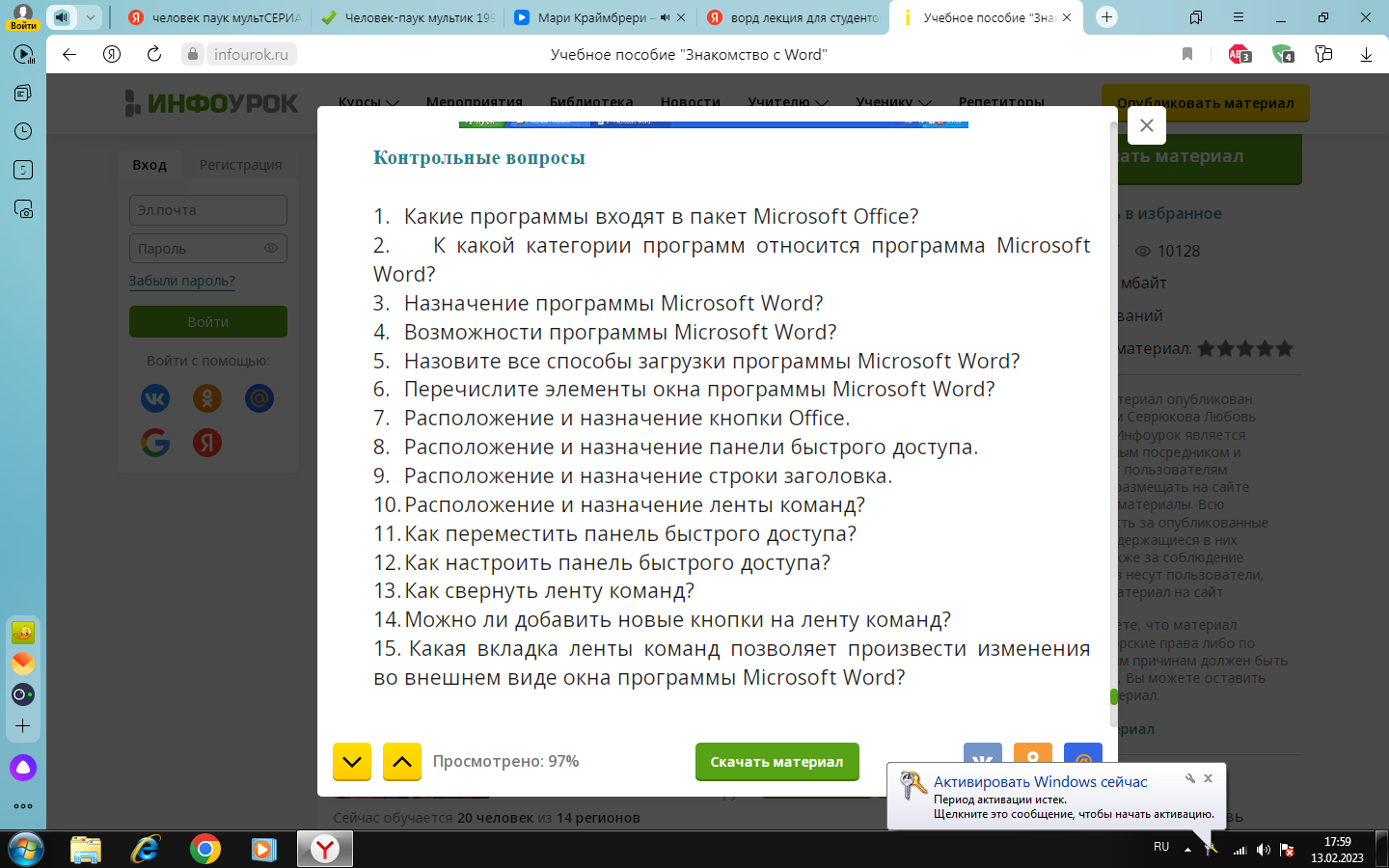 	УпражнениеОтформатируйте текст и таблицу согласно образцуМаркированный списокНумерованный списокМногоуровневый списокАппаратное обеспечение:Системный блокМониторКлавиатураПринтерПрограммное обеспечениеСистемноеПрикладноеИнструментарий
программированияАппаратное обеспечение:Системный блокМониторКлавиатураПринтерПрограммное обеспечениеСистемноеПрикладноеИнструментарий
программированияАппаратное обеспечение:Системный блокМониторКлавиатураПринтерПрограммное обеспечениеСистемноеПрикладноеИнструментарий
программирования